	HAMMERHEADLast Chance Sprint MeetSaturday, May 31, 2014  		Sanction by Florida Gold Coast LMSC for USMS, Inc. sanction #______________________Sponsored by:	Hammerhead Aquatics/Gold Coast Masters Schedule:  	Warm up will start at8:00 AM and the meet will start at 9:00 AM. Course:	5 lanes 25 yard, with electronic timing.  Two warm-up/down lanes will be available.Eligibility:	All swimmers must be USMS registered, and USMS rules will govern the meet.Facility:	Sunrise Middle School, 1750 NE 14 Street, Fort Lauderdale, FL 33304. Breaks:	Breaks will be taken at the discretion of meet management.Seeding:  	All events with be seeded mixed men and women.  All results will be categorized by gender and age.Entry/ Fees:	$25.00 fee an entries due by midnight THURSDAY MAY22, 2014.  All entries and fees are non 			refundable. Please make checks payable to Hammerhead Aquatics. Mail completed entry to:				Hammerhead Aquatics                                     	2716 NE 6th Lane                                       	Wilton Manors, FL 33334                                      	Phone # 954-588-6371 Deck Entry:	Deck entries will be accepted for double the entry fee,$50, if a lane is available.  Deck entries 			need to be received within 30 minutes prior to session start.Entry Limit:  	Entries are limited to 4 individual events plus relays                                                              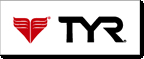 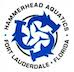 Awards:	Awards will be given to 1st – 8th place in each event as well as 1st – 3rd in the relay events.Relays:	Entries for relays will be accepted until 8:30 AM day of meet. Relays are $10 per relay.Results:	www.hammerheadaquatics, www.swimgold.net or www.dixiezone.orgHAMMERHEAD LAST CHANCE SPRINT MEET SATURDAY May31, 2014 warm up 8am meet starts 9am.USMS sanction#504-Name ____________________________USMS#________________ attach copy of 2014 cardPhone _______________Email ___________________age as of May 31, 2014__________Team ___________________Team Abbreviation______Women                                          event                                                                       men1********   	800 free relay					***********23________	100 IM			                                 _______45________	50 back		_______67________	100 breast		_______89________				50 fly			                                           _______1011*********	   ``			400 medley relay				          ***********1213_______				 100 back						_______1415_______				50 free						_______1617_______				100 fly						_______1819*********				800 mixed free relay20_______				50 breast						________2122**********				400 mixed medley relay				23 _______				100 free						________2425***********				400 free relay					***********2627***********  				400 mixed free relayEntry fee(required with entry) $25.00 by midnight Thursday May 22,2014:All entries without A USMS card attached will be voided. MAKE CHECKS PAYABLE TO HAMMERHEAD AQUATICS, MAIL TO : 2716 NE 6TH LANE , WILTON MANORS , FL 33334				THIS RELEASE MUST BE SIGNEDI, the undersigned participant, intending to be legally bound, hereby certify that I am physically fit and have not been otherwise informed by a physician. I acknowledge that I am aware of all the risks inherent in Masters swimming (training and competition), including possible permanent disability or death, and agree to assume all of those risks. AS A CONDITION OF MY PARTICIPATION IN THE MASTERS SWIMMING PROGRAM OR ANY ACTIVITIES INCIDENT THERETO, I HEREBY WAIVE ANY AND ALL RIGHTS TO CLAIMS FOR LOSS OR DAMAGES, INCLUDING ALL CLAIMS FOR LOSS OR DAMAGES CAUSED BY THE NEGLIGENCE, ACTIVE OR PASSIVE, OF THE FOLLOWING: UNITED STATES MASTERS SWIMMING, INC., THE LOCAL MASTERS SWIMMING COMMITTEES, THE CLUBS, HOST FACILITIES, MEET SPONSORS, MEET COMMITTEES, OR ANY INDIVIDUALS OFFICIATING AT THE MEETS OR SUPERVISING SUCH ACTIVITIES. In addition, I agree to abide by and be governed by the rules of USMS. (rule book article 203.1)Signature: ____________________________		Date: _______________________